A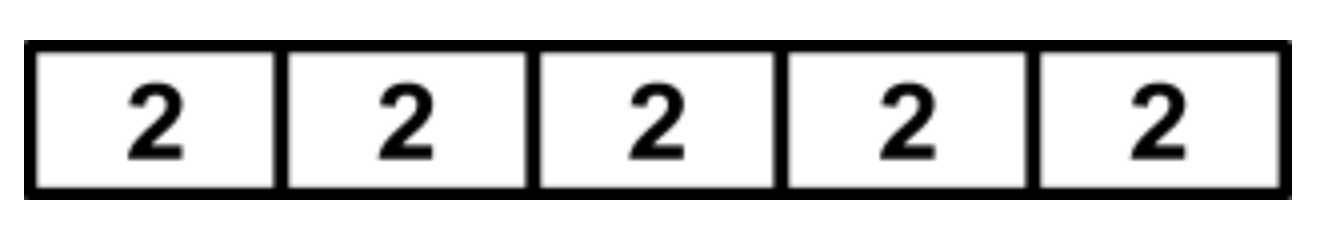 B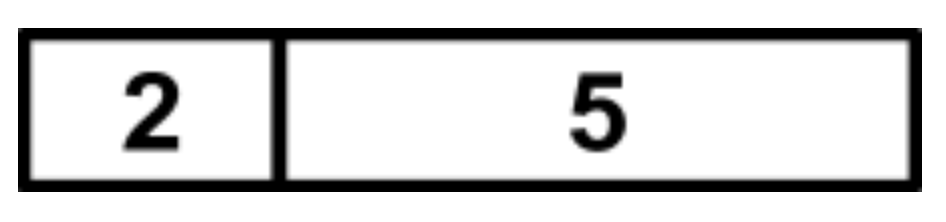 17 = 2 + 5210 = 5 + 5310 = 5 × 2